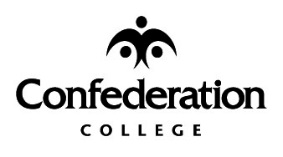 Thunder Bay CampusJoint Health & Safety CommitteeDate:May 31, 2021Thunder Bay CampusJoint Health & Safety CommitteeMeeting #:30Present:M. Dorval, R. Gould, J. Pohjolainen, C. Paci, M. Rozic, A. Veneruzzo, M. Bunn. C.Grenke, L.Prystanski, J.Willcott, T.Post, J. Kantola, T. Wright, S. Robinson, M.ScarcelloGuests:     Dhanya Jayasree EBSM Student                                 Regrets:    J.ConradM. Dorval, R. Gould, J. Pohjolainen, C. Paci, M. Rozic, A. Veneruzzo, M. Bunn. C.Grenke, L.Prystanski, J.Willcott, T.Post, J. Kantola, T. Wright, S. Robinson, M.ScarcelloGuests:     Dhanya Jayasree EBSM Student                                 Regrets:    J.ConradNext Meeting:September 2021ItemDescriptionAction ByTime Line1Review and Approval of Agenda – May 31, 2021The committee observed a moment of reflection for the 215 indigenous students found in Kamloops, BCAgenda approved by J.Willcott & A.Veneruzzo2Review & Approval of Minutes February 24, 2021, Meeting #29Minutes approved by C.Paci & A.VeneruzzoWelcome Dhanya, EBSM studentJohn Conrad to cover as Co-chair for C.Lamers while she is on leaveJohn is currently on leave and will return in late August 20213Business Arising3aConstruction Update – M.DorvalLecture Theatre Renovations are out for tender Additions include barrier free ramp, upgrades to AV system, replacement of flooring, seating, and walls which contain asbestos. To begin in June with anticipated completion for late SeptemberContractor will be provided separate entrance on the Balmoral side of the buildingSuccessful bid for tender will hire one of Guarda’s security guards for screening purposesRe-roofing out for tender Shuniah building above Rumors dining room and above the powerhouse areaSibley Hall west side (activity room and offices) to be completed this fallSibley Hall west side renovationsOffice areas to be remodeled as Northwest Employment Works staff will be moving into this area in the fallVarious flooring and painting projects taking place in the Shuniah buildingDelivery of materials is taking longer than expected for some itemsRoom 212 in McIntyre building undergoing renovationNew desks, chairs, upgraded IT and electrical componentsWill be ready before September3bCOVID-19 – M.RozicTask Force Update – Covid TrainingPPE – Stores/cleaning Supplies/SDSSeptember ForwardCovid Task ForceMike has asked all Covid Task Force members to review the Covid-19 online training for students and staffAsking all JHSC members to review the training as well. Looking to ensure all information in the training is still accurate and up to dateLet Mike know if you encounter any areas that require updatingPPE (Central Stores)Stores is onsite at the College is to be used for all required PPE for students and staff All inventory has been approved for useJ.Willcott to email Mike with regards to complaints about the disposable masks. Some staff complaining, they do not fit as well as previous masks and the quality has changed. John to provide batch number to MikeSeptember ForwardOnce we start to find out details on what September will look like, the JHSC may need to convene again prior to our September 2021 meeting JHSC committeeJ.Wilcott4Standing Items4aSDS Online Conversion Update2 EBSM student interns were working on SDS sheetsNew students starting June 1, 2021 will pick up where they left offAll SDS sheets sent to mysds.ca for our online databaseMike working on procedure and protocol moving forward for the fall semesterMike reaching out to managers to see who they want as their lead Mysds.ca will offer free trainingPaper copies are still available for binders if some prefer that optionOnce fully implemented, audits will be done every 6 monthsMike provided a viewing of how the mysds.ca website worksCell phone and tablet friendlyWill be available on all college computers and the portal 4bHeath, Safety & Environment Update/Lead Testing ACE Any materials that contain asbestos that were damaged or in poor condition have been removedCommunity garden to open soon, after the water line inspection is completedSpring Up to Clean Up was held earlier in MayLead Testing ACEDelayed as Stantec contact has left the companyTesting now scheduled for June 7, 2021Results will be presented at our next meeting4cTraining UpdateTransportation of Dangerous GoodsJHSC Certification Online TrainingTransportation of Dangerous GoodsThe College has to have employees that are trained in this areaThe College purchased the training and identified the employees that are to complete this trainingTraining will be done every 2 years for complianceOlena Sprovieri (McIntyre building) has completed this training and was working with some EBSM students on the trainingJSHSC Certification Training - OnlineA number of members have completed level 1Let Mike know if you have not completed the training as of yetForward Mike R and Sue S training certificates upon completion4dExternal InspectionsESA ReportNo ESA reports to shareLast inspections done in February – ESA inspector not on site since that timeNo outstanding issues4eWorkplace Injuries ReportMike reviewed Injury Analysis report provided by Allison Hynnes in HRNo lost time by employees in 2021 so far4fWorkplace Inspections ReportStatus for 2020/2021 yearJ.Conrad has been monitoring work orders and ensuring they are completed in a timely mannerReminder emails will come from Mike Rozic or Suzanne McMahonMembers of JOHSC to work with student interns on inspections 1 worker, 1 management member are required as a minimum on inspectionsApproximately 15 work orders need to be completedMost are larger work orders that will take some timeSimple work orders are being completed quicklyStudents bring an additional set of eyes and fresh view that some staff may miss. Good experience for them as wellMike Rozic5New Business5aH&S Boards, Eye Wash, Extinguishers, etc.H&S BoardsStudent interns have updated H&S boards with new books. If your board hasn’t been updated contact MikeIf anyone wants one of the previous books, let Mike knowEye Wash StationsOur plumber, Silvio has set up eye wash stations. Let Mike know if any stations require inspection Extinguishers Monthly inspections are being completedTags have been ordered and will be replaced when fullSome fire extinguishers relocated in McIntyre building (within the same room)C.Grenke requesting signs with arrows indicating ‘extinguisher here’ Email Mike with how many needed and where relocated toJ.Willcott at ACE may have a few extras to shareM.Scarcello needs extra fire extinguishers for simulations in nursing lab. Michael will email Mike Rozic5bFirst Aid/Bandaid StationsStudent interns have updated and conducted monthly inspectionsSupplier for refills no longer carries the brand we useLocated another supplier and have product now5cHazardous Waste Update, Training, InspectionsTransportation of Dangerous Good Inspection Inspector contacted the College requesting to review documentation of transportation of dangerous goods that occurred from CollegeMike & Robin gathered information Found that people did not have training documentationReport from 2017 indicates training had not been completed and there were issues with documentationThe College has agreed with the inspector that until training has been completed there will be no transportation of dangerous goods off campusThe College failed based on same reasons as 2017 (incomplete/unavailable/illegible documentation)Departments will be responsible for keeping shipping documents on file while sending a copy to Facilities department as wellMore information will come once policy has been updated and approved via the policy review committee6Next Meeting – September 20201Meeting will be September but may require one sooner for planning if we are able to return to campus7Adjournment11:36 am 